15 февраля 1920 года родилась АННЕ-КАТАРИНА ВЕСТЛИ, норвежская детская писательница.

Анне-Катарина родилась в городке Омут в губернии Хедмарк на юго-востоке Норвегии . Ее девичья фамилия – Шулерюд, но, выйдя замуж за Юхана Вестли, Анне-Катарина взяла фамилию мужа. Позже Юхан Вестли стал иллюстратором ее книг.

Самой первой работой Вестли стала книга «Уле Александр Филибом-бом-бом», и, со временем, книга превратилась в целую серию. За ней последовали книги про папу, маму, бабушку, восемь детей и грузовик, а потом и про всех остальных. За более чем 50 лет литературной работы Вестли написала 56 книг, которые были переведены на 16 языков. На родине её называли «бабушкой всей Норвегии», сравнивая с Астрид Линдгрен в связи с большим вкладом в развитие детской литературы.

Анне-Катарина Вестли работала также на радио, участвовала в качестве актрисы в комедийном сериале для детей, записывала для своих читателей аудиокниги.

Самой известной книгой Вестли является «МАМА, ПАПА, БАБУШКА, ВОСЕМЬ ДЕТЕЙ И ГРУЗОВИК».

В Норвегии жило-было одно самое обыкновенное семейство: папа, мама и восемь детей. И в этом семействе ни минуты не бывает тихо, потому что Марен любит танцевать, Мартин — прыгать, Марта - бегать, Мадс — стучать, Мона — петь, Милли — бить в барабан, Мина — вопить, а Малышка Мортен — колотить чем попало по всему, до чего только дотянется. Жить такой большой семьей, конечно, не просто, но зато тут никто никогда не скучает. Членом семьи можно считать и папин грузовик, потому что наравне со всеми он помогает справляться с жизненными трудностями, которых немало у этой семьи.

Норвежская писательница Анне-Катарина Вестли знаменита по всей Европе. Герои ее книг — люди простые, но очень симпатичные: добрые, честные, трудолюбивые. Взрослые здесь не теряют умения относиться с юмором к себе самим и друг к другу, какие бы уроки ни преподносила им жизнь. А главное, они удивительно хорошо понимают своих детей и сохраняют это понимание, что бы те ни натворили и что бы еще ни напридумывали.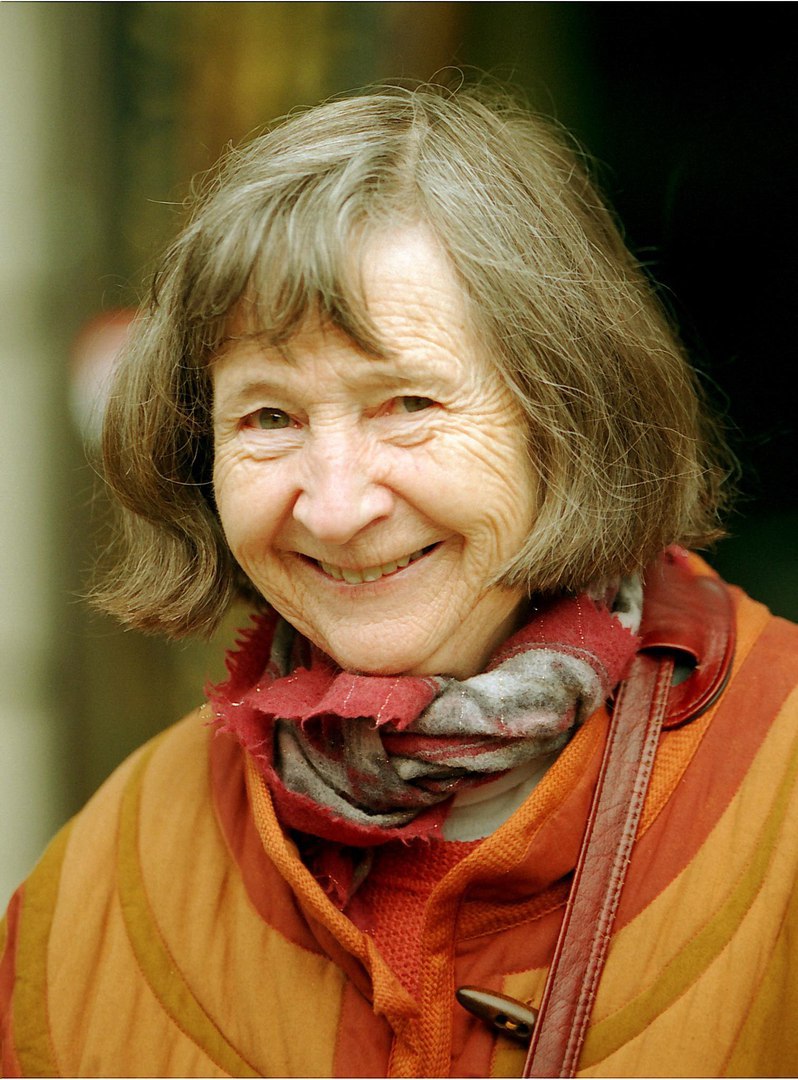 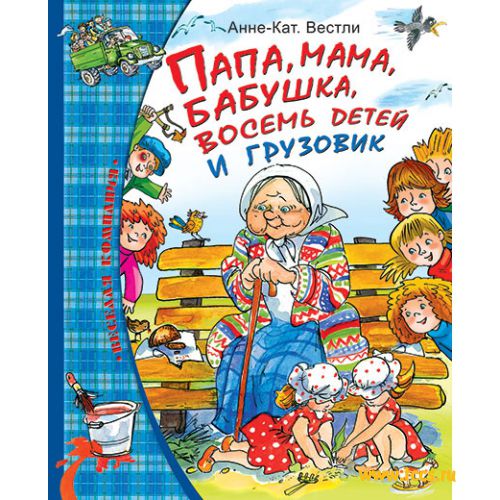 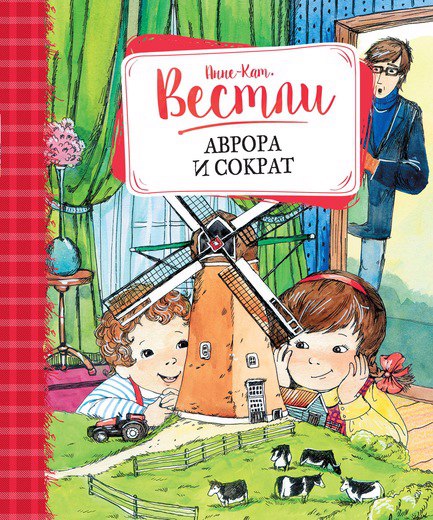 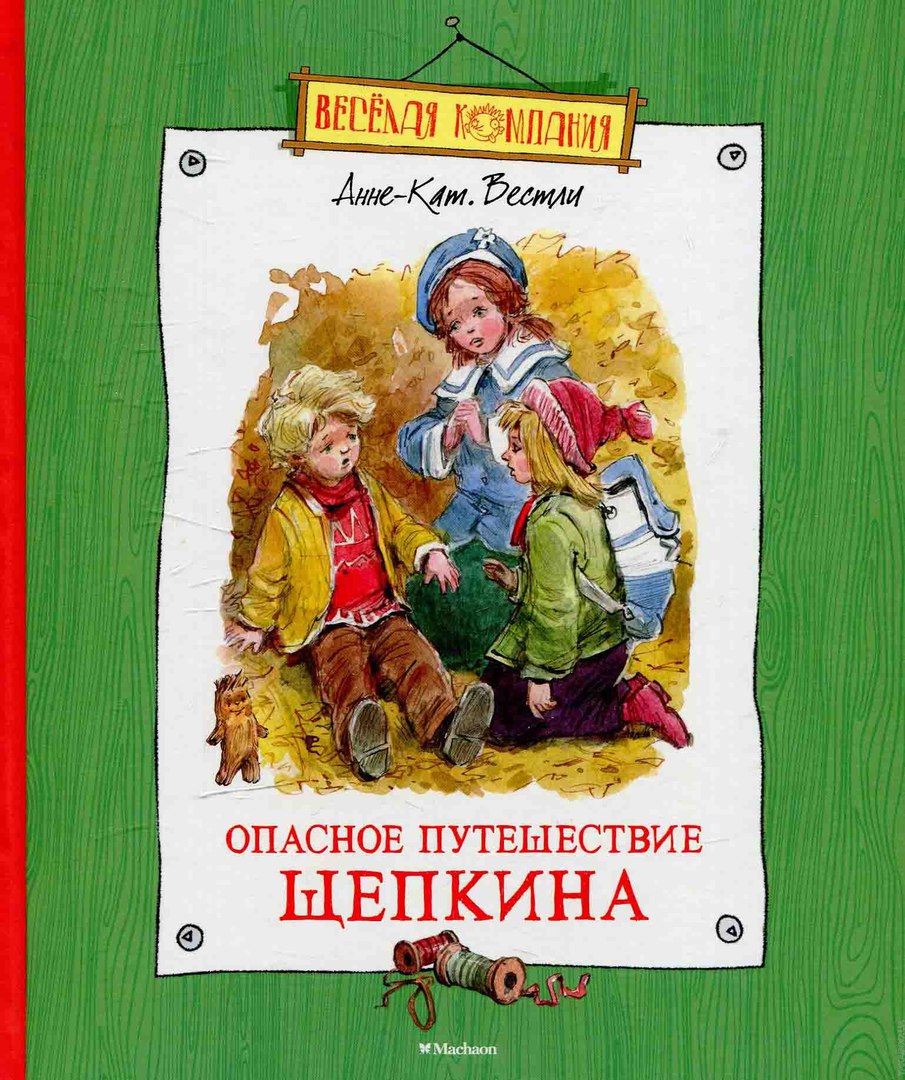 